Chub YuryGeneral details:Experience:Position applied for: MasterDate of birth: 26.07.1970 (age: 47)Citizenship: RussiaResidence permit in Ukraine: YesCountry of residence: RussiaCity of residence: ArmavirPermanent address: Krasnodar.regContact Tel. No: +7 (989) 272-51-65E-Mail: chub.yury.n@gmail.comSkype: y.chubU.S. visa: NoE.U. visa: NoUkrainian biometric international passport: Not specifiedDate available from: 15.05.2017English knowledge: GoodMinimum salary: 8500 $ per month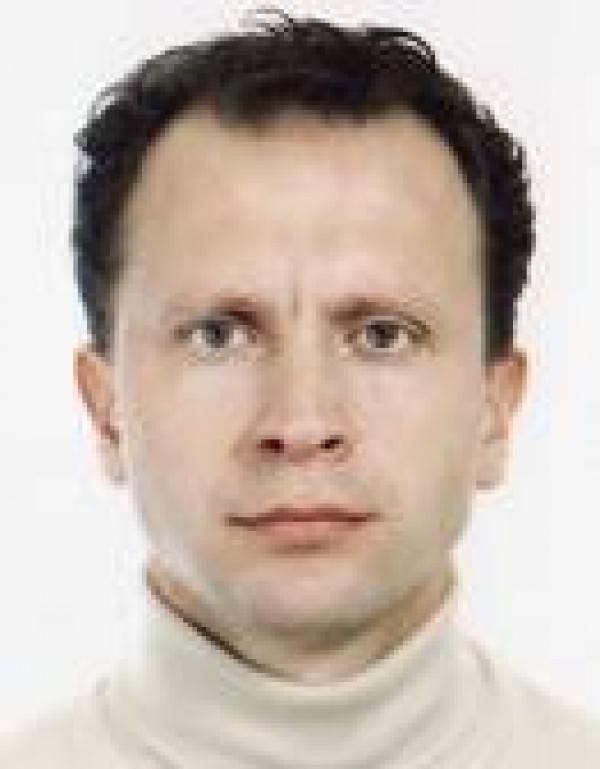 DocumentNumberPlace of issueDate of expiryCivil passport0315358277Krasnodar reg.00.00.0000Seamanâs passportRUS 0315014Novorossiysk11.02.2021Tourist passport71 3622259Arkhangelsk16.03.2016PositionFrom / ToVessel nameVessel typeDWTMEBHPFlagShipownerCrewingMaster25.05.2016-23.12.2016MV Agia EkateriniBulk Carrier18930Mitsui-B&W-PanamaM.A.S International Shipping S.ADunkanMaster29.06.2015-09.11.2015IRMGARDBulk Carrier38167Mitsui9790LiberiaBlumenthalBGIMaster16.06.2014-10.10.2014SimanoBulk Carrier7390Daihatsu3,400MaltaMassatlanticV.ShipMaster10.06.2013-16.12.2013RoulaBulk Carrier32708Mitsui B&W 7L55GFCA10352PanamaBon CorporationInsider MarineMaster28.05.2012-04.12.2012ACM DaisyMulti-Purpose Vessel4125MAK  6 MU 453 C3000LIBERIAZACCUR CARRIERS INC.Insider MarineMaster22.04.2011-07.10.2011MarmedMulti-Purpose Vessel8041.2MAK 6M32C 3000 KW/600 RPM-PanamaMarmed MaritimeIntermarineMaster15.09.2010-29.01.2011SamanGeneral Cargo6205-IranParsian Golden Sea ShippingKSS TransMaster27.03.2009-17.08.2009BBC CanadaMulti-Purpose Vessel4780-GibraltarBrieseLedaMaster01.06.2008-03.12.2008SantiagoMulti-Purpose Vessel3526-A&BBrieseLedaMaster23.10.2007-04.03.2008Bosphorus ProdigyMulti-Purpose Vessel3846-A&BNaviblue/IskomarineLedaMaster19.01.2007-21.05.2007Pur NavolokGeneral Cargo3740-CyprusWesselsNRSLMaster24.04.2006-19.09.2006Pur NavolokGeneral Cargo3740-CyprusWesselsNRSLMaster16.07.2005-28.01.2006Dubai HighwayContainer Ship1660-CyprusGulfRussNRSLMaster17.07.2004-18.01.2005Gulf HighwayContainer Ship1660-CyprusGulfRussNRLSMaster22.07.2003-20.01.2004Gulf HighwayContainer Ship1660-CyprusGulfRussNRLSMaster17.07.2002-19.01.2003Gulf HighwayContainer Ship1660-CyprusGulfRussNRLS